MARIA 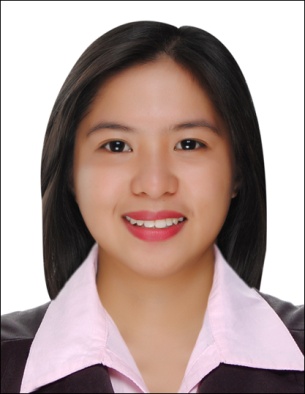  MARIA.337246@2freemail.com  Banking and Finance – 3 years and 6 months experience   PROFESSIONAL EXPERIENCEOctober 2011-April 2015Loan Support Staff	         Mount Makiling Rural Bank Inc.	         October 3, 2011-April 13, 2014			         (Philippines)Loan Support Staff 2	         Mount Makiling Rural Bank Inc.		April 13, 2014 -April 15, 2015			         (Philippines)Ticketing daily transaction such as Analysis of Loan, Official Receipt and Loan releases.Filing the duplicate copy of the ticket on their designated compilationComputation of Portfolio-At-Risk for monitoring of past due accounts in microfinance loan.Monitoring of the clients post-dated checks.Monitoring of the payments of regular loan clientsMonitoring of the due Insurances.Preparing DM/CM (as payment for their loan true for those who are depositing in BDO and Advance Depositing on their savings account.)Assisting the clients when they have questions regarding their loans or other matters.Preparing Computation Slips for those have due on their loan or who wants to fully paid their accounts.Preparing reminder letters for those accounts who have due on that month.Releasing of the regular loan and salary loan.Preparing Loan agreement for every loan releases.Compilation of the release forms and other documents and preparing collateral in folder for the titles of the regular loan clients.Preparing checklist of collateral in folders for faster and more convenient checking of accounts.Checking of Collateral in folders whether they are complete or not and preparing tickets for new accounts for checking purposes.Batching of Loan due for the day.Preparing weekly, monthly, quarterly and year-end reports.EDUCATIONJune 2007 – April 2011Bachelor of Science in Business Administration (BSBA-HRDM)Major in Human Resource Development ManagementLa Consolacion College Tanauan – PhilippinesPERSONAL INFORMATIONAge : 25Status: Single     	Nationality: FilipinoINFORMATION TECHNOLOGYMicrosoft Office - Word, Excel, PowerpointMicro-Banking SystemSKILLS AND CAPABILITIESGood Communication SkillsDocument ControlComputer LiterateTRAININGS AND SEMINARSLeadership Training – We Lead As We ServeAcademic Seminar -- The Anatomy of an EntrepreneurBusiness Forum -- The Best of Times, The Worst of Times-- HR’s Challenges and Agenda in today’s Business Unusual1st JMAP Convention-- Linking HR Effectiveness to People and Business OutcomesOn-the-Job Training-- Human Resources SectionTeam Building	Know your Money and Counterfeit  Detection Seminar